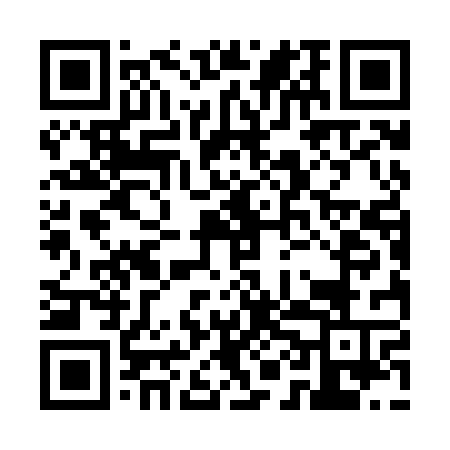 Prayer times for Kurpiewskie Stare, PolandWed 1 May 2024 - Fri 31 May 2024High Latitude Method: Angle Based RulePrayer Calculation Method: Muslim World LeagueAsar Calculation Method: HanafiPrayer times provided by https://www.salahtimes.comDateDayFajrSunriseDhuhrAsrMaghribIsha1Wed2:184:5912:305:398:0310:332Thu2:174:5712:305:408:0410:353Fri2:164:5512:305:428:0610:364Sat2:154:5312:305:438:0810:375Sun2:154:5112:305:448:1010:376Mon2:144:4912:305:458:1110:387Tue2:134:4712:305:468:1310:398Wed2:124:4612:305:478:1510:409Thu2:124:4412:305:488:1610:4010Fri2:114:4212:305:498:1810:4111Sat2:104:4012:305:508:2010:4212Sun2:094:3912:305:518:2210:4213Mon2:094:3712:305:528:2310:4314Tue2:084:3512:305:538:2510:4415Wed2:074:3412:305:548:2610:4416Thu2:074:3212:305:558:2810:4517Fri2:064:3012:305:558:3010:4618Sat2:064:2912:305:568:3110:4719Sun2:054:2812:305:578:3310:4720Mon2:054:2612:305:588:3410:4821Tue2:044:2512:305:598:3610:4922Wed2:044:2312:306:008:3710:4923Thu2:034:2212:306:018:3910:5024Fri2:034:2112:306:028:4010:5125Sat2:024:2012:306:028:4110:5126Sun2:024:1812:306:038:4310:5227Mon2:014:1712:306:048:4410:5328Tue2:014:1612:316:058:4610:5329Wed2:014:1512:316:058:4710:5430Thu2:004:1412:316:068:4810:5431Fri2:004:1312:316:078:4910:55